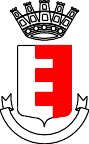        AL COMUNE DI FANO UFFICIO TRIBUTI PIAZZA A. COSTA N.31 61032	F A N O	(PU)DICHIARAZIONE SOSTITUTIVA DELL'ATTO DI NOTORIETA' (ART. 47 – D.P.R. 28 DICEMBRE 2000 N.445)IMMOBILI INAGIBILIIl/La Sottoscritto/a			Codice Fiscale		, nato/a a		prov.(          ), il		, residente a	prov.(        ) in Via		n. __;consapevole delle sanzioni penali, nel caso di dichiarazioni non veritiere, di formazione o uso di atti falsi, richiamate dall'art.76 del D.P.R. 445 del 28 dicembre 2000, ai fini dell'applicazione della riduzione della base imponibile per il calcolo I.M.U. prevista dall'art. 5, del Regolamento Comunale I.M.U. approvato con delibera di C.C. n. 141 del 21/07/2020.DICHIARAdi essere in possesso di una perizia accertante l’inagibilità o l’inabitabilità(*), redatta da un tecnico abilitato che ne attesti lo stato a decorrere dalla data del		, relativa al fabbricato sito in Fano, Via	.n	censito al nuovo Catasto Edilizio Urbanoal Foglio	Particella	Sub.	Categoria	/	, Classe	di vani/mq/mc		, con Rendita Catastale di Euro		;di cui il/la sottoscritto/a risulta	per la quota del	%(proprietario/usufruttuario/ecc.)Dichiaro di essere informato, ai sensi e per gli effetti di cui all'art.10 della Legge 675/96 che i dati personali raccolti saranno trattati, anche con strumenti informatici, esclusivamente nell'ambito del procedimento per il quale la presente dichiarazione viene resa.IL/LA DICHIARANTE….............., lì …....................	….....................................................(*) Si richiama l'attenzione sul fatto che, per l'applicabilità della riduzione in questione, l'inagibilità o inabitabilità deve consistere in un degrado strutturale sopravvenuto (fabbricato diroccato, pericolante, fatiscente) non superabile con interventi di manutenzione ordinaria o straordinaria.Con la sottoscrizione del presente modulo, si da atto di aver preso visione dell’informativa cittadini (ex art. 13 Reg. Eu. 679/2016) adottata dal Comune di Fano e disponibile alla consultazione, sul sito del Comune di Fano, al seguente link: “https://www.comune.fano.pu.it/?id=468”Ai sensi dell'art.38, D.P.R. 445 del 28 dicembre 2000:a tale dichiarazione si allega fotocopia non autenticata di un documento valido di identità del dichiarante.Oppure:tale dichiarazione viene resa e firmata in presenza del dipendente addetto.…................, lì …....................	IL DIPENDENTE ADDETTO …................................................